Don’t Miss these 2 Important Seminars with Dr Carmen Battaglia The Peach Blossom Cluster & Charlene F. Madison, PhD proudly present aSeminar with Dr. Carmen Battaglia     Topics:  Pedigree analysis and the 8 Breeder Skills,Learn how to breed by direction, not by chance using
pedigree analysis and the 8 skills of a breederOpen to ALL Peach Blossom Cluster Exhibitors and the PublicThursday April 14, 2022	6pm-9pm	 Perry, GARegistration Fee: $25 - Please pre-register for the seminar by sending the fee
via PayPal to peachblossomcluster@gmail.com
Indicate in the note that the payment is for the Battaglia seminar and include the attendees’ names. Registration will be available on-site at the Cluster office
if space is available. Dr. Battaglia's books, software and DVDs will be available for sale at this event.
Please bring a pen, paper and pedigree. See Dr. Battaglia’s website at www.breedingbetterdogs.comLight refreshments immediately prior to the seminar provided by
   Over The Moon Black Russian Terriers and ZolaRoza Black Russian TerriersFor more information, contact Layne Shipley Townsend
bkshipley@icloud.com      	470.629.4867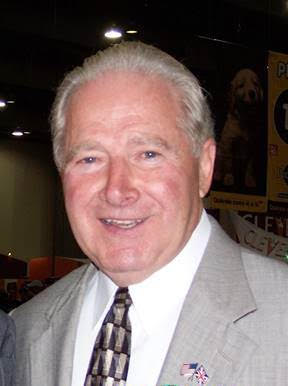 Free Seminar with Dr. Carmen BattagliaMaking Puppies BetterTopics: Learn how to choose the best puppies and make them better using nutrition, early neurological stimulation and research findings.  Learn what to do as soon as you breed your female and how to improve your puppy’s development. Sponsored by the Great Dane Club of the Mid-SouthFriday, April 15, 2022, 7:30 - 9:00 p.m.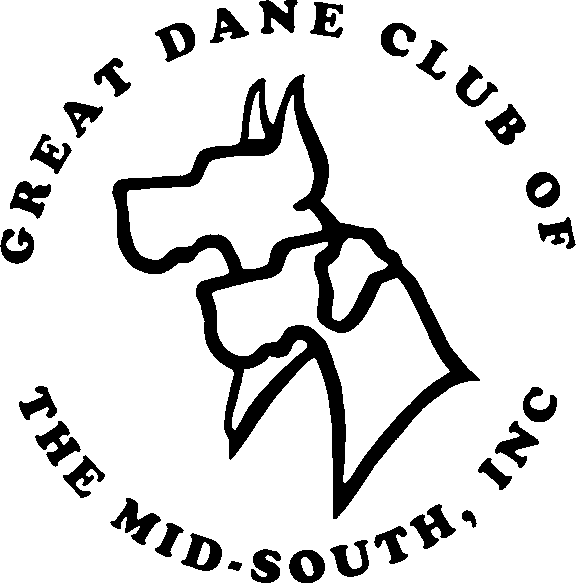 			Lecture Hall - Miller Murphy Howard Building		Bring paper and pencil